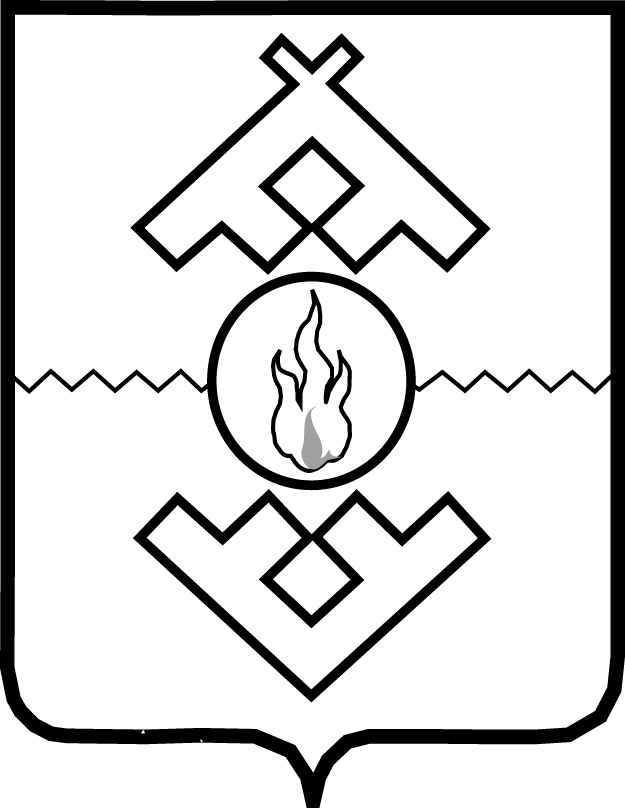 Департамент здравоохранения,труда и социальной защиты населенияНенецкого автономного округаприказот __ сентября 2020 г. № __г. Нарьян-МарО внесении измененийв Административный регламентпредоставления государственной услуги«Назначение ежемесячной денежнойвыплаты на ребенка в возрасте от трех до семи лет включительно»В соответствии с Федеральным законом от 27.07.2010 № 210-ФЗ 
«Об организации предоставления государственных и муниципальных услуг», постановлением Администрации Ненецкого автономного округа от 30.09.2011 
№ 216-п «О разработке и утверждении административных регламентов осуществления государственного контроля (надзора) и административных регламентов предоставления государственных услуг» ПРИКАЗЫВАЮ:1. Внести в Административный регламент предоставления государственной услуги «Назначение ежемесячной денежной выплаты на ребенка в возрасте от трех до семи лет включительно», утвержденный приказом Департамента здравоохранения, труда и социальной защиты населения Ненецкого автономного округа от 22.04.2020 № 26 (с изменениями, внесенными приказом Департамента здравоохранения, труда и социальной защиты населения Ненецкого автономного округа от 03.08.2020 № 45), согласно Приложению.2. Настоящий приказ вступает в силу через 10 дней после его официального опубликования.Исполняющий обязанности руководителя Департамента здравоохранения, труда и социальной защиты населения Ненецкого автономного округа                                                                           В.В. СойкоПриложение к приказу Департамента здравоохранения, труда и социальной защиты населения Ненецкого автономного округа от __.09.2020 № __«О внесении изменений 
в Административный регламент предоставления государственной услуги «Назначение ежемесячной денежной выплаты на ребенка в возрасте 
от трех до семи лет включительно»Изменения в Административный регламент предоставления государственной услуги «Назначение ежемесячной денежной выплаты на ребенка в возрасте от трех до семи лет включительно1. Пункт 10 дополнить подпунктами 9-11следующего содержания:«9) Департамент образования, культуры и спорта Ненецкого автономного округа.Почтовый адрес: 166000, Ненецкий автономный округ, г. Нарьян-Мар, 
ул. Ленина д. 23 А.Справочный телефон: (81853) 2-11-86.График работы:ежедневно – с 08 часов 30 минут до 17 часов 30 минут;перерыв – с 12 часов 30 минут до 13 часов 30 минут;суббота и воскресенье - выходные дни.Адрес официального сайта в сети «Интернет»: doks.adm-nao.ru.Адрес электронной почты: doks@adm-nao.ru;10) ГБУЗ НАО «Ненецкая окружная больница».Почтовый адрес: 166000, Ненецкий автономный округ, г. Нарьян-Мар, 
ул. Авиаторов д. 9 Б.Справочный телефон: (81853) 4-20-86.График работы:ежедневно – с 08 часов 30 минут до 17 часов 30 минут;перерыв – с 12 часов 30 минут до 13 часов 30 минут;суббота и воскресенье - выходные дни.Адрес официального сайта в сети «Интернет»: naonob.ru.Адрес электронной почты: general@naonob.ru;11) ГБУЗ НАО «Центральная районная поликлиника Заполярного района Ненецкого автономного округа».Почтовый адрес: 166700, Ненецкий автономный округ, п. Искателей, 
ул. Губкина д. 13.Справочный телефон: (81853) 4-76-96.График работы:ежедневно – с 08 часов 30 минут до 17 часов 30 минут;перерыв – с 12 часов 30 минут до 13 часов 30 минут;суббота и воскресенье - выходные дни.Адрес официального сайта в сети «Интернет»: crpnao.ru.Адрес электронной почты: crpnao@yandex.ru.».2. В пункте 8 пункта 13, подпункте 8 пункта 21, подпункте 8 пункта 61, подпункте 8 пункта 73 знак «.» заменить знаком «;».3.  Пункт 13 дополнить подпунктами 9-11следующего содержания:«9) Департамент образования, культуры и спорта Ненецкого автономного округа (далее – ДОК и С НАО»;10) ГБУЗ НАО «Ненецкая окружная больница» (далее – ГБУЗ НАО «НОБ»);11) ГБУЗ НАО «Центральная районная поликлиника Заполярного района Ненецкого автономного округа» (далее – ГБУЗ НАО «ЦРПЗРНАО»).».3. Пункты 21, 61, 73 дополнить подпунктами 9–11 следующего содержания:«9) ДОК и С НАО – документы, содержащие сведения:о факте посещения ребенком дошкольного учреждения или школы 
в Ненецком атомном округе;10) ГБУЗ НАО «НОБ» - документы, содержащие сведения:о факте посещения ребенком специалистов профильных лечебных учреждений Ненецкого автономного округа;11) ГБУЗ НАО «ЦРПЗРНАО» - документы, содержащие сведения:о факте посещения ребенком специалистов профильных лечебных учреждений Ненецкого автономного округа;».__________